Key: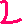 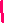 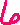 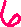 1.   A.  What is the mass of Carbon-12? # protons _______ + # neutrons _______ = _______ amu or ________ g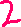 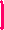 What is the mass of Carbon-13? # protons _______ + # neutrons _______ = _______ amu or ________ g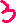 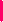 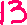 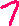 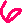 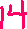 What is the mass of Carbon-14? # protons _______ + # neutrons _______ = _______ amu or ________ g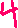 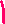 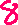 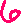 2.  Why are electrons NOT represented in determine the mass of the atom in the above question?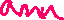 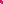 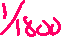 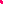 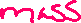 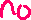 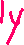 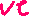 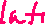 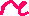 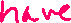 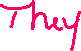 Find the molar mass of the following elements: For example, the molar mass of Magnesium is 24.31g.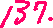 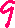 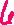 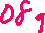 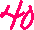 Calcium ___________			C.  Lithium ____________		E. Barium   ___________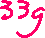 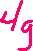 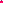 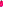 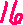 Chlorine   ___________			D.  Oxygen ____________		F.  Fluorine ___________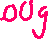 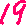 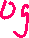 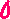 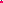 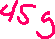 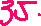 Find the molar mass of the following compounds: For example, the molar mass of Magnesium Oxide, or MgO, would be 24.31 + 16.00 = 40.31g              & Sodium Oxide Na2O is (2 X 22.99) + 16.00 = 61.98g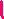 CaCl2 ___________		C. Li2O   ____________                           E.  BaF2 ____________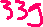 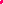 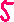 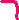 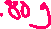 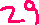 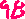 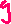 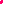 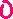 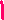 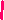 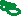 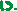 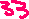 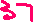 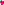 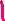 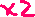 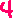 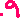 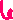 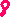 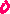 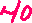 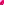 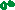 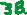 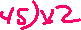 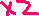 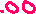 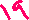 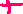 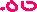 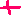 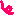 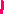 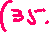 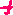 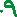 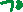 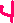 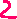 LiCl    ___________                       D.  CaO ____________                          F.  Ba(ClO3)2 ___________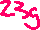 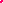 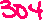 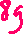 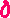 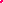 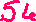 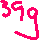 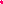 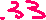 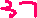 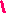 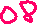 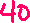 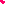 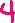 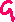 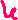 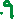 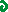 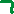 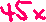 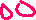 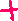 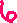 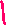 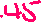 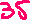 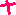 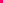 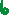 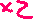 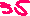 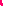 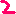 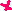 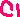 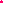 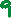 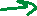 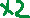 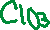 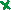 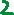 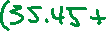 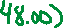 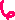 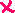 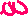 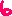 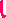 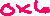 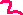 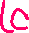 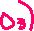 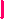 